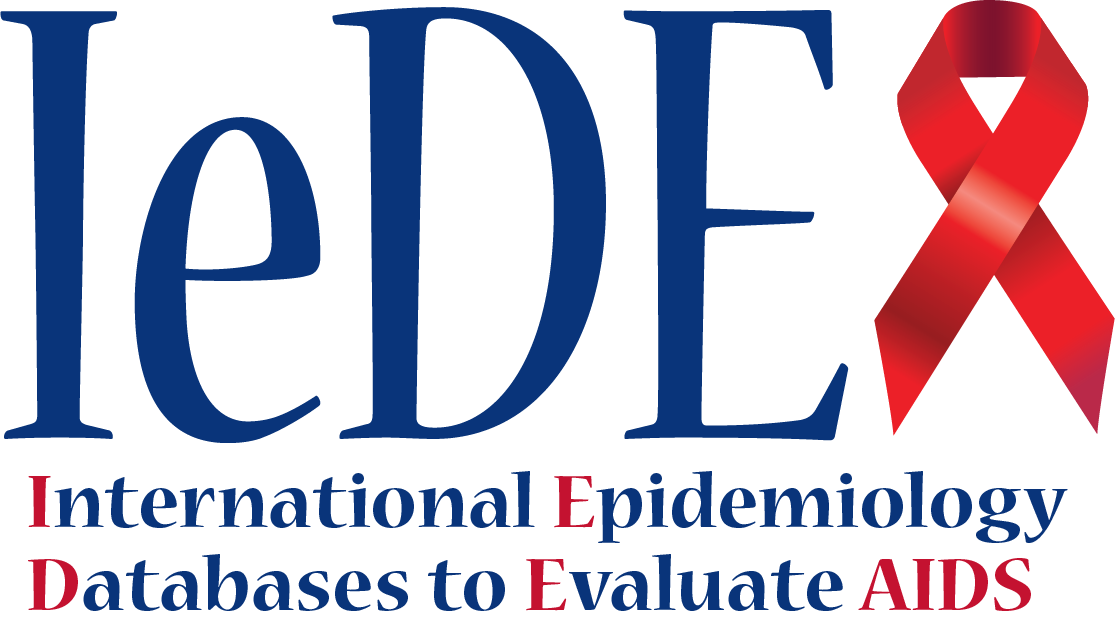 Multiregional Fast-Track RequestTop of FormBottom of FormDate of EC approval(to be added by UCT data centre)Tracking number(to be added by UCT data centre after EC approval)Project titleMultiregional concept or other dataset to which the request is linked (e.g., MR number and title, dataset description)Primary contact, affiliations, emailCollaborators and affiliationsBrief description of the aims and purpose of the project (one paragraph)Description of the summary data or analysis outputs that are requestedExplanation of how these data or analysis outputs would be used in the projectExpected future outputs (e.g., journal publication, policy document, model structure)Confirmation that the IeDEA global fast-track criteria have been met 	The request can be fulfilled through the use of an existing dataset that was created for a previously approved multiregional concept.	The regional data center responsible for the existing dataset is willing to provide the requested information. 	The request is for aggregated information, not individual-level data.	The IeDEA data or analysis outputs are not the primary focus of the model, report, or study, nor require IeDEA data or analysis outputs in order to be completed.	The regional data center responsible for the existing dataset agrees that IeDEA will be acknowledged in an appropriate way for its contribution(s).